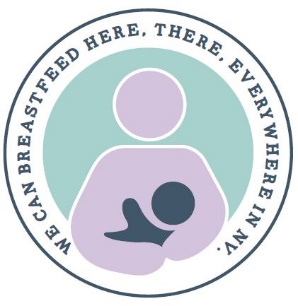 Prenatal Breast-feeding classesBreastfeeding Support GroupBreast pump rental / purchasePrivate ConsultationsBreastfeeding Supplies orGiftsContact InformationLink to Website or Calendar of EventsA Nurturing Space (Carson City)YesThurs 1:30 PMYes(775) 546-2850 or (775) 720-4625http://www.carsonmidwifery.com/Nevada WIC(*WIC participants only)Yes*Yes*Yes*Yes- Supplies* (775) 684-5942 nevadawic.orgCarson Tahoe Regional Medical CenterYesMon 5:30 PMWed 10 AMYes(775) 445-5122 – Breastfeeding Warm Linehttp://www.carsontahoe.com/pages.php?var=Breast-Feeding  La Leche League of Northern Nevada2nd Mon each month, 10-11 AM @ HOPESYeslllnorcal.org/Groups/NorthernNevada.html Meredith Pollaro, OTR/L, IBCLC, RLCYesMon 12 PM @Nurturing NestYesYes(775) 453-4628ITCN WIC(*WIC participants only)Yes**variesYes* Yes*walkinsYes- Supplies*  (775) 355-0600http://itcnwic.org/The Nurturing NestYes  Mon 12 PMYesYes - Both(775) 825-0800www.nurturingnestreno.comRenown Regional Medical Center / Lactation ConnectionYesMon 5:30 PMTues  11 AMThurs 11 AM(Main hospital)Yes - BothYesYes - Both(775) 982 –5210 – Lactation Connectionwww.renown.org/thelactationconnection            (775) 982-5483 – Breastfeeding Warm Linewww.renown.org/ChildbirthEducation Saint Mary’s Regional Medical CenterYesThurs 10 AM2nd & 4th Thurs 6 PMYes - BothYesYes(775) 770-3751 - Breastfeeding Warm Line(775) 770-3109 – Pump Rentalwww.saintmarysreno.com/Events-Calendar/Event-Details.aspx?Event=16